                                  3D Homework: December 9-13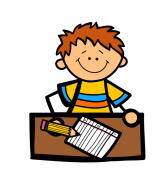 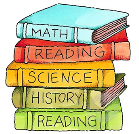 NOTES AND UPCOMING EVENTS: 

MONDAYSee integrated arts schedule for today’s special.  ReadingSupporting Facts and Details –due Wed.MathMultiplication WorksheetEnglishNoneSpellingLesson 14—3x each—test on FridayScienceNone  (Ch. 5 test Dec. 17)TUESDAYToday’s special is library with Ms. MautinoReadingSupporting Facts and Details-due Wed.MathMultiplication Mystery PictureEnglishNoneSpellingLesson 14—study for test FridaySciencePacket p. 8 (#1-8 only)  CH. 5 test Tuesday, Dec. 17WEDNESDAYToday’s special is P.E. with Mr. HudecReadingEvents, Ideas, Procedures due FridayMathPages 265-266—Reflex MathEnglishNoneSpellingStudy—Lesson 14 test FridayScienceCH. 5 test Tuesday, Dec. 17THURSDAYToday’s special is art with Ms. JacksonReadingEvents, Ideas, Procedures due tomorrowMathPages 271-272EnglishNoneSpellingStudy—Lesson 14 test FridayScienceCH. 5 test Tuesday, Dec. 17FRIDAYToday’s special is music with Mrs. MonahanReadingContinue working on reading logMathReflex MathEnglishNoneSpellingStudy—Lesson 14 test todayScienceCH. 5 test Tuesday, Dec. 17